Project Description, Question 2Tellurian - Willy Street SRO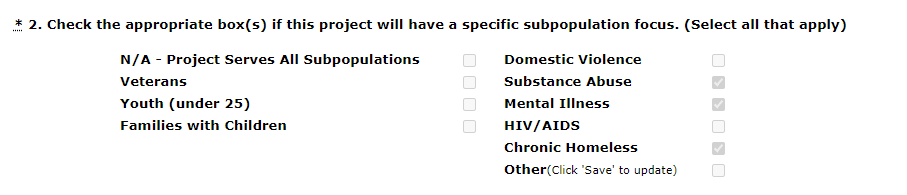 Tellurian - Permanent Housing Program Consolidation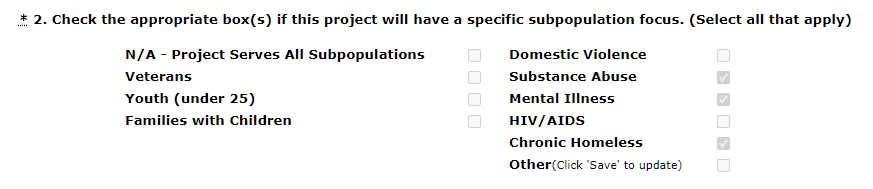 